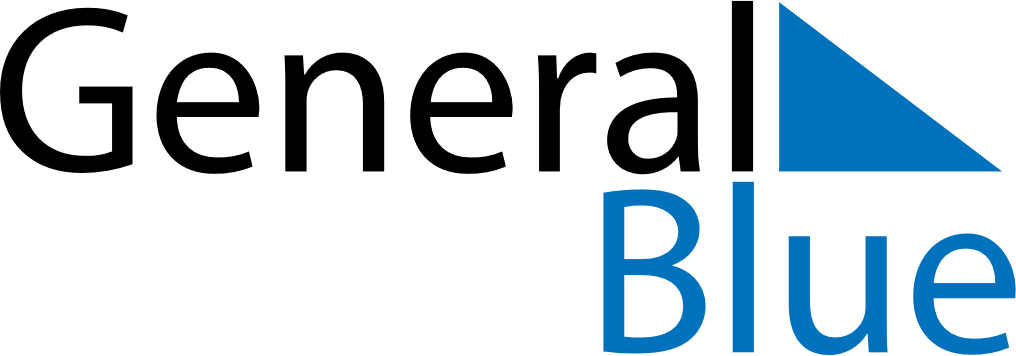 December 2021December 2021December 2021AustraliaAustraliaSundayMondayTuesdayWednesdayThursdayFridaySaturday12345678910111213141516171819202122232425Christmas EveChristmas Day262728293031Boxing DayChristmas Day (substitute day)
Boxing Day (substitute day)New Year’s Eve